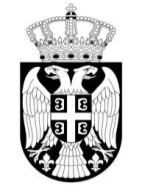 Република СрбијаОСНОВНА ШКОЛА„НАДЕЖДА ПЕТРОВИЋ“ВЕЛИКА ПЛАНАБрој: 323/104.06.2019. годинеНа основу чл.34. став 9.Закона о уџбеницима (,,Сл.гласник РС’’,бр.27 / 2018) Наставничко веће Основне школе ,,Надежда Петровић’’ у Великој Плани, на седници одржаној дана 04.06.2019.године доносиО Д Л У К Уо избору уџбеника из Каталога уџбеника који ће се користити  школске 2019./2020.године за други и шести разредНа основу образложеног предлога стручних већа за области предмета, односно стручних актива наставника  разредне наставе из листе одобрених уџеника, доноси се Одлука о избору уџбеничких комплета.ДРУГИ РАЗРЕД – УЏБЕНИЧКИ КОМПЛЕТНаставни предмет: СРПСКИ ЈЕЗИК1.Издавач   Нови Логос Уџбеници:1.ЧИТАНКА ,,УЗ РЕЧИ РАСТЕМО’’2.ГРАМАТИКА ,,ДАР РЕЧИ’’3.ЛАТИНИЦА – УЏБЕНИК4.РАДНА СВЕСКАНаставни предмет:МАТЕМАТИКА1.Издавач Нови ЛогосУџбеници:1.УЏБЕНИК ИЗ ЧЕТИРИ ДЕЛАНаставни предмет: СВЕТ ОКО НАС1.Издавач Нови ЛогосУџбеници:1.УЏБЕНИК2.РАДНА СВЕСКАНаставни предмет:МУЗИЧКА КУЛТУРА1.Издавач Нови ЛогосУџбеници:1.УЏБЕНИКНаставни предмет:ЕНГЛЕСКИ ЈЕЗИК1.Издавач Нови ЛогосУџбеници:1.ЕНГЛЕСКИ ЈЕЗИК ЗА ДРУГИ РАЗРЕДШЕСТИ РАЗРЕД – УЏБЕНИЧКИ КОМПЛЕТСТРУЧНО ВЕЋЕ ЗА ЈЕЗИКЕНаставни предмет: СРПСКИ ЈЕЗИКИздавач ,,КЛЕТТ’’	1.Читанка за шести разред основне школе ,,Извор’’2. Граматика 6, уџбеник за шести разред3.Радна свеска 6, уз Читанку и Граматику за шести разред основне школеНаставни предмет:ЕНГЛЕСКИ ЈЕЗИКИздавач „DATA STATUS”1.Уџбенички комплет (уџбеник и радна свеска са ЦД-ом) To the Top Plus 2, енглески језик за шести разред основне школе, шеста година учењаНаставни предмет: ФРАНЦУСКИ ЈЕЗИКИздавач  „DATA STATUS”1.Уџбенички комплет (уџбеник и радна свеска са ЦД-ом)СТРУЧНО ВЕЋЕ ЗА ДРУШТВЕНЕ НАУКЕНаставни предмет: ГЕОГРАФИЈАЈП „ЗАВОД ЗА УЏБЕНИКЕ”1.Географија за шести разред основне школе;Наставни предмет: ИСТОРИЈАИздавач ЈП „Завод за уџбенике“1.Историја са одабраним историјским изворима за 6. разред основне школеСТРУЧНО ВЕЋЕ ЗА ПРИРОДНЕ НАУКЕ Наставни предмет: МАТЕМАТИКАИздавач: „KLETT”1.Математика, уџбеник за шести разред основне школе2. Математика, збирка задатака за шести разред основне школеНаставни предмет: БИОЛОГИЈАИздавач: „НОВИ ЛОГОС”1.Биологија 6, уџбеник из два дела за шести разред основне школеНаставни предмет: ТЕХНИКА И ТЕХНОЛОГИЈАИздавач: ЈП ,,ЗАВОД ЗА УЏБЕНИКЕ’’1.Уџбенички комплет (уџбеник и материјал за конструкторско обликовање)Наставни предмет: ФИЗИКАИздавач: ,,САЗНАЊЕ’’1.Физика 6, уџбеник за 6. разред основне школе2. Практикум Физика 6, збирка задатака и експерименталних вежби за 6. разред основне школеНаставни предмет: ИНФОРМАТИКА И РАЧУНАРСТВОИздавач: „БИГЗ школство”1.Информатика и рачунарство за шести разред основне школеСТРУЧНО ВЕЋЕ ЗА ВЕШТИНЕ И УМЕТНОСТНаставни предмет: МУЗИЧКА КУЛТУРАИздавач ,,НОВИ ЛОГОС’’1.Музичка култура 6, уџбеник за шести разред основне школе;Наставни предмет: ЛИКОВНА КУЛТУРА1.Издавач: ,,БИГЗ школство’’Уџбеници:Ликовна култура 6, уџбеник за шести разред Доставити:                                                                                                                        Директор школеШколској управиАрхиви                                                                                                                                 Весна Д.ИлићОгласна табла                                                                                                                                                        2. „Граматика 5”, српски језик за пети разред основне школе                        3. „Српски језик 5”, радна свеска уз уџбенички комплет за пети разред основне школе3.Креативни центар (СРП5СРП00893)                         1. Читанка за пети разред основне школе                         2. Српски језик за пети разред основне школе                          3. Радна свеска - српски језик за пети разред основне школе6. РАЗРЕД	1. БИГЗ школство доо (СРП6СРП00274)                  1. Читанка 6                  2. Српски језик 6, уџбеник                  3. Српски језик 6, радна свеска              2.Klett Издавачка кућа доо (СРП6СРП00856)                1. „Корак”, читанка за шести разред основне школе                2. „Граматика 6”, српски језик за шести разред основне школе               3. „Српски језик 6”, радна свеска уз уџбенички комплет за шести разред ОШ3. ЈП  ЗАВОД ЗА УЏБЕНИКЕ1. ЧИТАНКА - читанка са електронским аудио додатком за шести разредосновне школе2. СРПСКИ ЈЕЗИК И ЈЕЗИЧКА КУЛТУРА - уџбеник за шести разред основне школе3. РАДНА СВЕСКА ЗА СРПСКИ ЈЕЗИК - за шести разред основне школе7.РАЗРЕД1.БИГЗ школство доо (СРП7СРП00278)1. Читанка 72. Српски језик 7, уџбеник3. Српски језик 7, радна свеска2.Klett Издавачка кућа доо (СРП7СРП01180)1. „Пут”, читанка за седми разред основне школе2. „Граматика 7”, српски језик за седми разред основне школе 3. „Српски језик 7”, радна свеска уз уџбенички комплет за седми разред ош3.Привредно друштво за издавачку делатност Нови Логос (СРП7СРП01325)1. „ Уметност речи“, читанка за седми разред основне школе2. „Дар речи“, граматика за седми разред основне школе3. „Радна свеска 7”, уз уџбенички комплет српског језика за седми разред основне школе                                                                                   8. РАЗРЕДБИГЗ школство доо (СРП8СРП00242)   1.  Читанка 8   2. Српски језик 8, граматика    3.Српски језик 8, радна свеска2. Klett Издавачка кућа доо (СРП8СРП01193) 1.„Речи мудрости”, читанка за осми разред основне школе  2.„Граматика 8”, српски језик за осми разред основне школе 3.„Српски језик 8”, радна свеска уз уџбенички комплет за осми разред основне школе3.Предузеће за издаваштво, производњу и трговину Едука д.о.о. Београд (СРП8СРП01240)1.Читанка за осми разред основне школе2.Српски језик и језичка култура за осми разред основне школе3.Радна свеска за српски језик и језичку културу за осми разред основне школе:ПЕТИ РАЗРЕД – ФРАНЦУСКИ ЈЕЗИК1.ИЗДАВАЧ: Дата СтатусУџбеници:Француски језик за пети разредРадна свеска2.ИЗДАВАЧ: Завод за уџбеникеУџбеници:Француски језик за пети разредРадна свеска3.ИЗДАВАЧ: КлетФранцуски језик за пети разредРадна свеска ШЕСТИ РАЗРЕД – ФРАНЦУСКИ ЈЕЗИК1.ИЗДАВАЧ: Дата СтатусУџбеници:Француски језик за шести разредРадна свеска2.ИЗДАВАЧ: КлетУџбеници:Француски језик за шести разредРадна свеска3.ИЗДАВАЧ: ЈП Завод за уџбеникеФранцуски језик за шести разредРадна свеска СЕДМИ РАЗРЕД – ФРАНЦУСКИ ЈЕЗИК1.ИЗДАВАЧ: Дата СтатусУџбеници:Француски језик за седми разредРадна свеска2.ИЗДАВАЧ: КлетУџбеници:Француски језик за седми разредУџбенички материјали 3.ИЗДАВАЧ: ЈП Завод за уџбеникеУџбеници:Француски језик за седми разредРадна свескаОСМИ РАЗРЕД – ФРАНЦУСКИ ЈЕЗИК1.ИЗДАВАЧ: Дата СтатусУџбеници:Француски језик за осми разредРадна свеска2.ИЗДАВАЧ:КлетУџбеници:Француски језик за осми разредРадна свеска3.ИЗДАВАЧИ: ЈП Завод за уџбеникеУџбеници:Француски језик за осми разредРадна свескаПРВИ РАЗРЕД – ЕНГЛЕСКИ ЈЕЗИК1.ИЗДАВАЧ: АкронолоУџбеници:Енглески ј.за први разредРадна свеска2.ИЗДАВАЧ: Нови ЛогосУџбеници:Енглески ј.за први разредРадна свеска2.ИЗДАВАЧ: OXFORD CENTAR DOOУџбеници:Енглески ј.за први разредРадна свескаДРУГИ РАЗРЕД – ЕНГЛЕСКИ ЈЕЗИК1.ИЗДАВАЧ: АкронолоУџбеници:Енглески ј.за други разредРадна свеска2.ИЗДАВАЧ: Нови ЛогосУџбеници:Енглески ј.за други разредРадна свеска2.ИЗДАВАЧ: OXFORD CENTAR DOOУџбеници:Енглески ј.за други разредРадна свескаТРЕЋИ РАЗРЕД – ЕНГЛЕСКИ ЈЕЗИК1.ИЗДАВАЧ: АкронолоУџбеници:Енглески ј.за трећи разредРадна свеска2.ИЗДАВАЧ: Нови ЛогосУџбеници:Енглески ј.за трећи разредРадна свеска2.ИЗДАВАЧ: OXFORD CENTAR DOOУџбеници:Енглески ј.за трећи разредРадна свескаЧЕТВРТИ РАЗРЕД – ЕНГЛЕСКИ ЈЕЗИК1.ИЗДАВАЧ: АкронолоУџбеници:Енглески ј.за четврти разредРадна свеска2.ИЗДАВАЧ: Нови ЛогосУџбеници:Енглески ј.за четврти разредРадна свеска2.ИЗДАВАЧ: OXFORD CENTAR DOOУџбеници:Енглески ј.за четврти разредРадна свескаПЕТИ РАЗРЕД – ЕНГЛЕСКИ ЈЕЗИК1.ИЗДАВАЧ: АкронолоУџбеници:Енглески ј.за пети разредРадна свеска2.ИЗДАВАЧ: Нови ЛогосУџбеници:Енглески ј.за пети разредРадна свеска2.ИЗДАВАЧ: БигзУџбеници:Енглески ј.за пети разредРадна свескаШЕСТИ РАЗРЕД – ЕНГЛЕСКИ ЈЕЗИК1.ИЗДАВАЧ: АкронолоУџбеници:Енглески ј.за шести разредРадна свеска2.ИЗДАВАЧ: Нови ЛогосУџбеници:Енглески ј.за шести разредРадна свеска2.ИЗДАВАЧ: БигзУџбеници:Енглески ј.за шести разредРадна свескаСЕДМИ РАЗРЕД – ЕНГЛЕСКИ ЈЕЗИК1.ИЗДАВАЧ: АкронолоУџбеници:Енглески ј.за седми разредРадна свеска2.ИЗДАВАЧ: Нови ЛогосУџбеници:Енглески ј.за седми разредРадна свеска2.ИЗДАВАЧ: БигзУџбеници:Енглески ј.за седми разредРадна свескаОСМИ РАЗРЕД – ЕНГЛЕСКИ ЈЕЗИК1.ИЗДАВАЧ: АкронолоУџбеници:Енглески ј.за осми разредРадна свеска2.ИЗДАВАЧ: Нови ЛогосУџбеници:Енглески ј.за осми разредРадна свеска2.ИЗДАВАЧ: БигзУџбеници:Енглески ј.за осми разредРадна свескаСТРУЧНО ВЕЋЕ ЗА ДРУШТВЕНЕ НАУКЕПЕТИ РАЗРЕД – ГЕОГРАФИЈА1.ИЗДАВАЧ: БигзУџбеници:Географија за пети разредРадна свеска са географским картама за вежбање2.ИЗДАВАЧ: ЈП Завод за уџбеникеУџбеници:Географија за пети разредРадна свеска са немим картама Школски географски атлас3.ИЗДАВАЧ: ЕдукаУџбеници:Географија за пети разредШколски географски атласШЕСТИ РАЗРЕД – ГЕОГРАФИЈА1.ИЗДАВАЧ: ЈП Завод за уџбеникеУџбеници:Географија за шести разредРадна свеска за географију2.ИЗДАВАЧ: Нови ЛогосУџбеници:Географија за шести разредРадна свеска из географије3.ИЗДАВАЧ:КлетУџбеници:Географија за шести разредРадна свеска из географијеСЕДМИ РАЗРЕД – ГЕОГРАФИЈА1.ИЗДАВАЧ: ФрескаУџбеници:Географија за седми разред са радном свеском2.ИЗДАВАЧ: ЈП Завод за уџбеникеУџбеници:Географија за седми разредРадна свеска са географским картама3.ИЗДАВАЧ: Нови ЛогосУџбеници:Географија за седми разредРадна свеска из географијеОСМИ РАЗРЕД – ГЕОГРАФИЈА1.ИЗДАВАЧ: ФрескаУџбеници:Географија за осми разред са радном свеском2.ИЗДАВАЧ:БигзУџбеници:Географија за осми разред3.ИЗДАВАЧ:ЈП Завод за уџбеникеУџбеници:Географија за осми разредРадна свеска за географијуВежбанка за географијуПЕТИ РАЗРЕД – ИСТОРИЈА1.ИЗДАВАЧ: ФрескаУџбеници:Историја за пети разред са читанком и радном свеском2.ИЗДАВАЧ:ЈП Завод за уџбеникеУџбеници:Историја за пети разредИсторијски атлас за ученике од 5-8 разреда3.ИЗДАВАЧ:БигзУџеници:Историја за пети разредРадна свескаШЕСТИ РАЗРЕД- ИСТОРИЈА1.ИЗДАВАЧ:ЈП Завод за уџбеникеУџбеници:Историја за шести разредИсторијска читанка и радна свеска2.ИЗДАВАЧ:ФрескаУџбеници:Историја за шести разред са читанком и радном свеском3.ИЗДАВАЧ:КлетУџбеници:Историја за шести разред Радна свеска са историском читанкомСЕДМИ РАЗРЕД – ИСТОРИЈА1.ИЗДАВАЧ:ФрескаУџбеници:Историја за седми разред са читанком и радном свеском2.ИЗДАВАЧ:ЈП Завод за уџбеникеУџбеници:Историја за седми разред3.ИЗДАВАЧ: БигзУџбеници:Историја за седми разредРадна свескаОСМИ РАЗРЕД – ИСТОРИЈА1.ИЗДАВАЧ:ФрескаУџбеници:Историја за осми разред са читанком и радном свеском2.ИЗДАВАЧ: ЈП Завод за уџбеникеУџбеници:Историја за осми разред3.ИЗДАВАЧ: БигзУџбеници:Историја за осми разредРадна свескаСЕДМИ РАЗРЕД -ВЕРСКА НАСТАВА1.ИЗДАВАЧ:ФрескаУџбеници:Православни катихизис за седми разредОСМИ РАЗРЕД -ВЕРСКА НАСТАВА1.ИЗДАВАЧ:ФрескаУџбеници:Православни катихизис за осми разредСТРУЧНО ВЕЋЕ ЗА ПРИРОДНЕ НАУКЕПЕТИ РАЗРЕД – МАТЕМАТИКА1.ИЗДАВАЧ:КлетУџбеници:Математика за пети разредЗбирка задатака са решењима2.ИЗДАВАЧ: КлетУџбеници:Математика за пети разредЗбирка задатака са решењима3.ИЗДАВАЧ: БигзУџеници:Математика за пети разредЗбирка задатакаШЕСТИ РАЗРЕД – МАТЕМАТИКА1.ИЗДАВАЧ:КлетУџбеници:Математика за шести разредЗбирка задатака2.ИЗДАВАЧ: КлетУџбеници:Математика за шести разредЗбирка задатака3.ИЗДАВАЧ: БигзУџбеници:Математика за шести разредЗбирка задатакаСЕДМИ РАЗРЕД – МАТЕМАТИКА1.ИЗДАВАЧ:КлетУџбеници:Математика за седми разредЗбирка задатака2.ИЗДАВАЧ:БигзУџбеници:Математика за седми разредЗбирка задатака3.ИЗДАВАЧ: Школа плусУџбеници:Математика за седми разредЗбирка задатакаОСМИ РАЗРЕД – МАТЕМАТИКА1.ИЗДАВАЧ:КлетУџбеници:Математика за осми разредЗбирка задатака 2.ИЗДАВАЧ: БигзУџбеници:Математика за осми разредЗбирка задатака 3.ИЗДАВАЧ: Школа плусУџбеници:Математика за осми разредЗбирка задатака ПЕТИ РАЗРЕД – БИОЛОГИЈА1.ИЗДАВАЧ:Нови ЛогосУџбеници:Биологија за пети разред2.ИЗДАВАЧ: ЕдукаУџбеници:Биологија за пети разред3.ИЗДАВАЧ: ЈП Завод за уџбеникеУџбеници:Биологија за пети разредШЕСТИ РАЗРЕД – БИОЛОГИЈА1.ИЗДАВАЧ:Нови ЛогосУџбеници:Биологија за шести разред2.ИЗДАВАЧ: ЈП Завод за уџбеникеУџбеници:Биологија за шести разред3.ИЗДАВАЧ: КлетУџбеници:Биологија за шести разредСЕДМИ РАЗРЕД – БИОЛОГИЈА1.ИЗДАВАЧ:Нови ЛогосУџбеници:Биологија за седми разред2.ИЗДАВАЧ: ЈП Завод за уџбеникеУџбеници:Биологија за седми разред3.ИЗДАВАЧ: БигзУџбеници:Биологија за седми разредОСМИ РАЗРЕД – БИОЛОГИЈА1.ИЗДАВАЧ:Нови ЛогосУџбеници:Биологија за осми разред2.ИЗДАВАЧ: ЈП Завод за уџбеникеУџбеници:Биологија за осми разред3.ИЗДАВАЧ: КлетУџбеници:Биологија за осми разредШЕСТИ  РАЗРЕД – ФИЗИКА1.ИЗДАВАЧ:Нови ЛогосУџбеници: Физика са збирком задатака и лабораторијским вежбама2.ИЗДАВАЧ:КлетУџбеници:Физика за шести разредЗбирка задатака са лабораторијским вежбама3.ИЗДАВАЧ:СазнањеУџбеници:Физика за шести разредПрактикум- збирка задатака и експерименталних вежбиСЕДМИ РАЗРЕД – ФИЗИКА1.ИЗДАВАЧ:Нови ЛогосУџбеници: Физика са збирком задатака и лабораторијским вежбама2.ИЗДАВАЧ:КлетУџбеници:Физика за седми разредЗбирка задатака са лабораторијским вежбама3.ИЗДАВАЧ:СазнањеУџбеници:Физика за седми разредПрактикум- збирка задатака и експерименталних вежбиОСМИ РАЗРЕД – ФИЗИКА1.ИЗДАВАЧ:Нови ЛогосУџбеници: Физика са збирком задатака и лабораторијским вежбама2.ИЗДАВАЧ:КлетУџбеници:Физика за осми разредЗбирка задатака са лабораторијским вежбама3.ИЗДАВАЧ:СазнањеУџбеници:Физика за осми разредПрактикум- збирка задатака и експерименталних вежбиСЕДМИ РАЗРЕД – ХЕМИЈА1.ИЗДАВАЧ: Нови ЛогосУџбеници:Хемија за седми разредЛабараторијске вежбе са задацима2.ИЗДАВАЧ:БигзУџбеници:Хемија за седми разредЛабараторијске вежбе са задацима3.ИЗДАВАЧ: КлетУџбеници:Хемија за седми разредЛабараторијске вежбе са задацимаОСМИ РАЗРЕД – ХЕМИЈА1.ИЗДАВАЧ: Нови ЛогосУџбеници:Хемија за осми разредЛабараторијске вежбе са задацима2.ИЗДАВАЧ:КлетУџбеници:Хемија за осми разредЛабараторијске вежбе са задацима3.ИЗДАВАЧ: БигзУџбеници:Хемија за осми разредЛабараторијске вежбе са задацимаПЕТИ РАЗРЕД – ТЕХНИЧКО И ИНФОРМАТИЧКО1.ИЗДАВАЧ: Нови ЛогосУџбеници: ТИО за пети разредРадна свеска2.ИЗДАВАЧ: КлетУџбеници:ТИО за пети разредРадна свескаМатеријали за моделовање3.ИЗДАВАЧ:ЈП Завод за уџбеникеУџбеници:ТИО за пети разредРадна свескаЗбирка материјалаШЕСТИ РАЗРЕД – ТЕХНИЧКО И ИНФОРМАТИЧКО1.ИЗДАВАЧ: Нови ЛогосУџбеници:ТИО за шести рзредРадна свеска2.ИЗДАВАЧ:КлетУџбеници:ТИО за шести рзредРадна свескаМатеријали за моделовање3.ИЗДАВАЧИ: ЈПЗавод за уџбеникеТИО за шести разредРадна свескаЗбирка материјала за ТИОСЕДМИ РАЗРЕД – ТЕХНИЧКО И ИНФОРМАТИЧКО1.ИЗДАВАЧ: Нови ЛогосУџбеници:ТИО за седми разредРадна свеска2.ИЗДАВАЧ: КлетУџбеници:ТИО за седми разредРадна свескаМатеријал за моделовање3.ИЗДАВАЧ:ЈП Завод за уџбеникеУџбеници:ТИО за седми разредРадна свескаОСМИ РАЗРЕД – ТЕХНИЧКО И ИНФОРМАТИЧКО1.ИЗДАВАЧ: Нови ЛогосУџбеници: ТИО за осми разредРадна свескаЗбирка материјала за вежбе2.ИЗДАВАЧ: КлетТИО за осми разредРадна свескаМатеријал за моделовање2.ИЗДАВАЧ: ЈП Завод за уџбеникеУџбеници:ТИО за осми разредРадна свескаЗбирка материјала за вежбеМатеријал са конструкторско обликовањеСТРУЧНО ВЕЋЕ ЗА ВЕШТИНЕ И УМЕТНОСТПЕТИ РАЗРЕД – МУЗИЧКА КУЛТУРА1.ИЗДАВАЧ:БигзУџбеници:Музичка култура за пети разред2.ИЗДАВАЧ: Нови ЛогосУџбеници:Музичка култура за пети разред3.ИЗДАВАЧ:Креативни центарУџбеници:Музичка култура за пети разредШЕСТИ РАЗРЕД – МУЗИЧКА КУЛТУРА1.ИЗДАВАЧ:БигзУџбеници:Музичка култура за шести разред2.ИЗДАВАЧ: Нови ЛогосУџбеници:Музичка култура за шести разред3.ИЗДАВАЧ:Креативни центарУџбеници:Музичка култура за шести разредСЕДМИ РАЗРЕД – МУЗИЧКА КУЛТУРА1.ИЗДАВАЧ:БигзУџбеници:Музичка култура за седми разред2.ИЗДАВАЧ: Нови ЛогосУџбеници:Музичка култура за седми разред3.ИЗДАВАЧ:Креативни центарУџбеници:Музичка култура за седми разредОСМИ РАЗРЕД – МУЗИЧКА КУЛТУРА1.ИЗДАВАЧ:БигзУџбеници:Музичка култура за осми разред2.ИЗДАВАЧ: Нови ЛогосУџбеници:Музичка култура за осми разред3.ИЗДАВАЧ:ЈП Завод за  уџбеникеУџбеници:Музичка култура за осми разредПЕТИ РАЗРЕД – ЛИКОВНА КУЛТУРА1.ИЗДАВАЧ:БигзУџбеници:Ликовна култура за пети разред2.ИЗДАВАЧ:КлетУџбеници:Ликовна култура за пети разред3.ИЗДАВАЧ:ЈП Завод за уџбеникеУџбеници:Ликовна култура за пети разредШЕСТИ РАЗРЕД – ЛИКОВНА КУЛТУРА1.ИЗДАВАЧ:БигзУџбеници:Ликовна култура за шести разред2.ИЗДАВАЧ:КлетУџбеници:Ликовна култура за шести разред3.ИЗДАВАЧ:ЈП Завод за уџбеникеУџбеници:Ликовна култура за шести разредСЕДМИ РАЗРЕД – ЛИКОВНА КУЛТУРА1.ИЗДАВАЧ:БигзУџбеници:Ликовна култура за седми разред2.ИЗДАВАЧ:КлетУџбеници:Ликовна култура за седми разред3.ИЗДАВАЧ:ЈП Завод за уџбеникеУџбеници:Ликовна култура за седми разредОСМИ РАЗРЕД – ЛИКОВНА КУЛТУРА1.ИЗДАВАЧ:БигзУџбеници:Ликовна култура за осми разред2.ИЗДАВАЧ:КлетУџбеници:Ликовна култура за осми разред3.ИЗДАВАЧ:ЈП Завод за уџбеникеУџбеници:Ликовна култура за осми разред